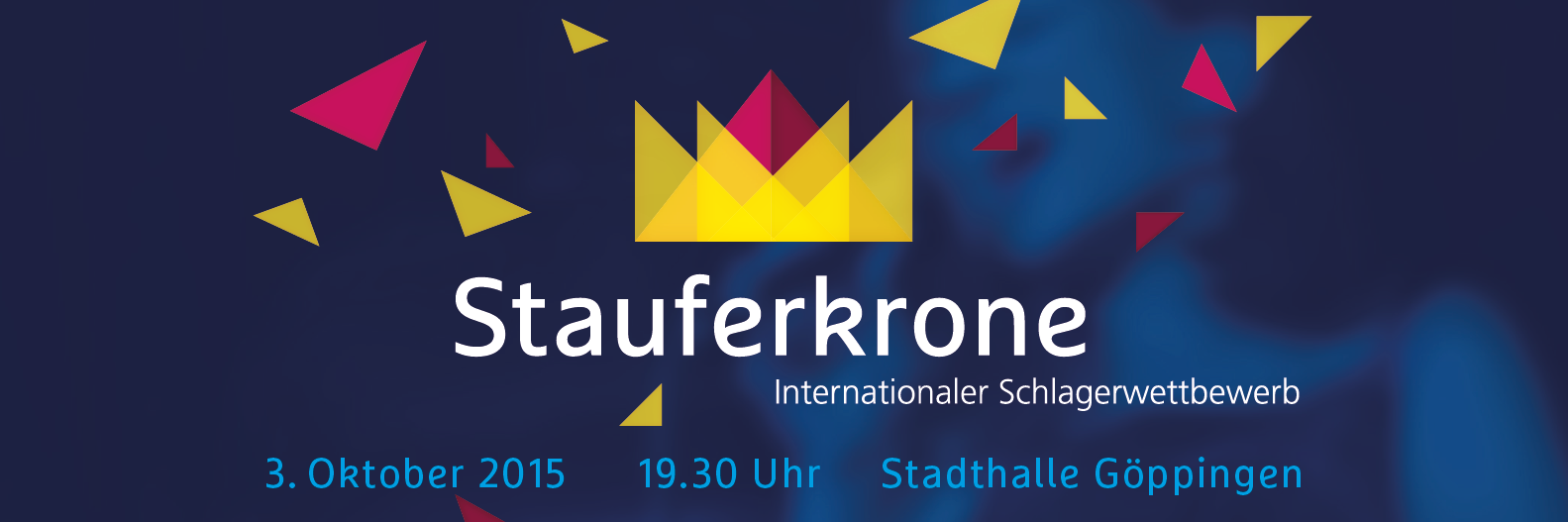 MedieninformationMit pfiffigen Ideen an Profil gewinnenMaitis Media Verlagsgesellschaft mbH  im Januar 2015 gegründetMit neuen Medien, pfiffigen Ideen, attraktiven Veranstaltungskonzepten – darunter der Schlagerwettbewerb „Stauferkrone“ -  und ausgefallenen  Vermarktungsstrategien profiliert  sich die Maitis Media Verlagsgesellschaft mbH in Göppingen. Das neue Unternehmen will  den Medienstandort Göppingen stärken, von dem aus die Gesellschaft bundesweit tätig wird.Nach eineinhalbjähriger Vorarbeit haben Eugen Röttinger, Thomas Kießling, Annika Gramsch und Rüdiger Gramsch im Januar 2015 ihre  Firma aus der Taufe gehoben. Die Maitis Media Verlagsgesellschaft mbH stellt sich in sechs zukunftsfähigen Geschäftsfeldern auf: Zum einen erscheinen in dem Verlag verschiedene Printmedien, die um entsprechende Online-Angebote mit journalistischen Schwerpunkten ergänzt werden. Ferner bietet das Unternehmen Leistungen einer Full-Service-Werbeagentur an. Die dritte Säule bildet das breit gefächerte Veranstaltungsgeschäft. Der vierte Komplex ist die journalistische Künstlerbetreuung. Tätig werden wird die Maitis Media Verlagsgesellschaft auch im Bereich Tourismus. Die Vermarktung von Produkten und Dienstleistungen  rundet die Angebotspalette  von Maitis-Media ab. Auf Grund der Vielzahl schon vorbereiteter Projekte blicken die Gesellschafter zuversichtlich in die Zukunft. Gesellschafter der nach dem Göppinger Stadtbezirk Maitis benannten Verlagsgesellschaft sind vier Medienschaffende, die sich schon lange kennen und ihre   Aktivitäten in der neuen Firma bündeln:  Annika Gramsch studierte an der Hochschule für Gestaltung in Schwäbisch Gmünd  Kommunikationsgestaltung und arbeitet für eine führende Designagentur in der ältesten Stauferstadt. Rüdiger Gramsch war fast 17 Jahre Chef der NWZ-Redaktion in Göppingen. Zuvor war er als Redaktionsleiter beim Schwarzwälder Boten  und für einige Jahre als Tourismus-Chef in Feldberg im Schwarzwald tätig. Thomas Kießling studierte an der Otto-Friedrich-Universität Bamberg Germanistik, Journalistik/PR und Politik. Der Diplom-Germanist  und Radio-Redakteur leitete vier Jahre das Göppinger Studio von Radio 7 und ist seit zwölf Jahren mit eigener PR-Agentur in Neu-Ulm selbstständig, u.a. mit Kunden in Göppingen, Ulm/Neu-Ulm und Biberach, war viele Jahre Vize-Präsident des Marketing Clubs Ulm/Neu-Ulm und ist Herausgeber der Zeitschrift „BuV“ – Business und Vermarktung.  Eugen Röttinger war Chef vom Dienst und Mitglied der Chefredaktion der Südwest Presse in Ulm, zuvor viele Jahre Redaktionsleiter beim Schwarzwälder Boten.Geschäftsführer des Unternehmens sind Annika Gramsch, Thomas Kießling und Eugen Röttinger. Web: www.maitis-media.deKontakt: Maitis Media Verlagsgesellschaft mbH, Fasanenstr.15, 73035 Göppingen, Telefon: 07161/944521, Mail: info@maitis-media.de, Fax: 07161/9830088
Web: www.maitis-media.de – www.stauferkrone.de